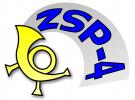 „Internet, moim przyjacielem w nauce”Regulamin szkolnego konkursu na wykonanie prezentacji multimedialnej promującą bezpieczeństwo dzieci i młodzieży w InternecieCele konkursu:Propagowanie działań na rzecz bezpiecznego dostępu dzieci i młodzieży do zasobów internetowychWłączenie się w obchody Dnia Bezpiecznego InternetuRozwijanie uzdolnień informatycznychRegulamin konkursu:Konkurs skierowany jest do uczniów klas 4 – 8.Pracę przygotowuje uczeń samodzielnie (teksty, grafika).Prace zawierające gotowe elementy (kopiowane z Internetu zdjęcia, teksty, rysunki, obrazki) będą odrzucane). Dopuszcza się stosowanie obiektów typu klipartKażdy uczeń może zgłosić do konkursu tylko jedną prezentację multimedialną.Zapisana w programie PowerPoint prezentacja może zawierać dowolną ilość slajdów.Prezentację multimedialną oraz informację o autorze pracy (imię i nazwisko, klasa)należy  przesłać do pani pedagog na adres mailowy kmiecik.pedagog@onet.pl lub za pośrednictwem Platformy Microsoft Teams poprzez czat. Zagadnienia, które powinna zawierać prezentacja:Pozytywne i negatywne strony Internetu (Informacje, porady, ciekawostki)Inki do stron bezpośrednio zajmujących się tematyką bezpieczeństwa Ocenie podlegać będzie:kompozycja prezentacjizgodność z tematemoryginalność pomysłuestetyka wykonaniaPrace przesyłamy do dnia  26 lutego 2021 roku. Rozstrzygnięcie konkursu nastąpi w dniu 5 marca 2021 roku.